ПРЕСС-РЕЛИЗ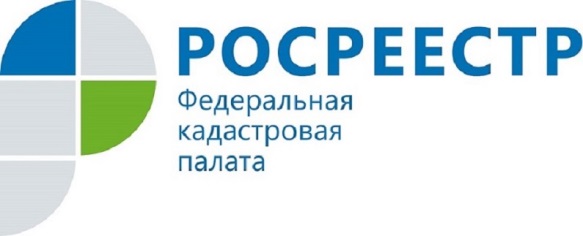 Цели и перспективы информационноговзаимодействия при ведении государственного кадастра недвижимостиРазвитие рыночных отношений обусловили необходимость существования информационной системы государственного учета объектов недвижимости – государственного кадастра недвижимости.Значение и роль государственного кадастра недвижимости в России менялись в зависимости от того, какие цели и задачи государство ставило перед экономикой: либо это жесткое планирование и управление территориями, либо совершенствование системы налогообложения и учета доходности, либо необходимость учета прав, количественных и качественных характеристик земли.Значение современного государственного кадастра недвижимости заключается в большей степени в том, что объем информации об объекте недвижимости, содержащейся в государственном кадастре недвижимости, позволяет определить, может ли данный объект быть индивидуально-определенным объектом и, соответственно, находиться в обороте, быть предметом сделки с имеющимися характеристиками либо имеющихся характеристик о нем недостаточно. Подобный подход, определенный государством в последние годы, приобретает в большей степени экономическую «окраску».В свою очередь, одним из факторов, влияющих на эффективность управления ресурсами с позиции ведения государственного кадастрового учета объектов недвижимости, является информационное взаимодействие при ведении государственного кадастра недвижимости. В общепринятом понимании, информационноевзаимодействие–это процессвзаимодействиядвухиболеесубъектов, цельюиосновнымсодержаниемкоторогоявляетсяизменениеимеющейсяинформациихотябыу одногоизних.Понятие «Информационное взаимодействие» в земельном законодательстве впервые было введено статьей 15 Закона о кадастре. Предметом регулирования настоящей статьи является описание процесса направления органами государственной власти и местного самоуправления в орган кадастрового учета документов с двумя основными целями. Первой целью является наполнение государственного кадастра недвижимости сведениями об объектах землеустройства. Второй целью является внесение в государственный кадастр недвижимости сведений об изменении качественных характеристикобъектов недвижимости, в случае, если принятие органами государственной власти и местного самоуправления решений связано с изменением таких характеристик.Информационное взаимодействие при ведении государственного кадастра недвижимости имеет ряд очевидных преимуществ, как для органов власти, так и для правообладателей объектов недвижимости. В частности, при передаче органами государственной власти и местного самоуправления сведений об изменении качественных характеристик объектов недвижимости исключается заявительный порядок, что в свою очередь, сокращает временные и трудовые затраты органов государственной власти и местного самоуправления по подготовке и выдаче копий соответствующих решений правообладателям объектов недвижимости. Для правообладателей объектов недвижимости, в свою очередь, исключается необходимость подачи соответствующих заявлений о кадастровом учете изменений, что влечет за собой сокращение затрат сотрудников кадастрового учета по обработке и проверке всех документов, необходимых для кадастрового учета, и упрощает процесс оформления недвижимости. Постановлением от 03.02.2014 № 71 Правительство России определило перечень, содержание направляемых документов и порядок их направления, в том числе с использованием системы электронного взаимодействия, и требования к формату документов в электронной форме (смысл этой технологии сводится к тому, что в процессе информационного взаимодействия органы государственной власти и органы местного самоуправления передают в орган кадастрового учета не
бумажные носители информации, зачастую, содержащие большой объем сведений, а электронные выписки из таких документов, содержащие только информацию, подлежащую внесению в государственный кадастр недвижимости, в виде XML-документов).Однако на практике положения законодательства об информационном взаимодействии реализуются достаточно сложно.Связано это с несколькими причинами:Во-первых, за последнее время резко увеличился поток информации, как внешней, так и внутренней.Во-вторых, в связи с постоянной потребностью улучшения эффективности кадастровых мероприятий, растет необходимость более качественной обработки информации.В-третьих, внедрение и развертывание системы государственного кадастра недвижимости требует унификации данных и упрощения их представления. Все это вместе взятое и заставляет искать новые пути и методы организации обработки информационных потоков.Формирование единого информационного пространства ГКН является многоцелевой задачей и ее необходимо решать силами всех ведомств на федеральном, региональном и муниципальном уровнях.О Федеральной кадастровой палатеФедеральная кадастровая палата («ФГБУ «ФКП Росреестра») – подведомственное учреждение Федеральной службы государственной регистрации, кадастра и картографии (Росреестр). Федеральная кадастровая палата реализует полномочия Росреестра в сфере регистрации прав на недвижимое имущество и сделок с ним, кадастрового учета объектов недвижимости, учета зданий, сооружений, помещений, объектов незавершенного строительства и кадастровой оценки в соответствии с законодательством Российской Федерации.ФГБУ «ФКП Росреестра» было образовано в 2011 году в результате реорганизации региональных Кадастровых палат в филиалы Федеральной кадастровой палаты во всех субъектах Российской Федерации. В настоящее время на территории России работает 81 филиал ФГБУ «ФКП Росреестра» и Ведомственный центр телефонного обслуживания (ВЦТО) в Курске и Казани.